ŽIVALOLJUBE KNJIGE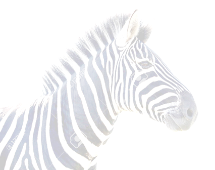 PREDMETNA STOPNJA – PISNA POVRATNA INFORMACIJAIme in priimek bralke/bralca: ____________________________     Razred:_____________________Naslov knjige:
Avtor:
Založba:Kraj in leto izdaje:
 

Kateri književni lik te je v zgodbi navdušil? Utemelji, zakaj.


Književni  čas in prostor:Kateri del zgodbe se ti je zdel najbolj napet? Utemelji, zakaj.Kaj je osnovni problem/rdeča nit zgodbe?Kaj je bil vzrok za nastanek problema?Kakšne so bile posledice? Utemelji.
Kako bi ti rešil-a ta problem? Utemelji.Kakšne so tvoje izkušnje s podobnimi problemi/tematiko? Utemelji.Kje vidiš povezavo pravkar prebrane zgodbe  s katero drugo zgodbo? Utemelji.Ali je glavni problem zgodbe, ki si jo prebral-a, tudi sicer problem okolja, družbe, v kateri živimo? Utemelji, zakaj tako misliš.

